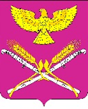 АДМИНИСТРАЦИЯ НОВОПЕТРОВСКОГО СЕЛЬСКОГО ПОСЕЛЕНИЯ ПАВЛОВСКИЙ РАЙОНРАСПОРЯЖЕНИЕот 01.12.2020 г.                                                                                          № 65-рст-ца НовопетровскаяО списании основного средства, находящегося в оперативном управлении  На основании ФЗ № 131-ФЗ «Об общих принципах организации местного самоуправления в РФ», Устава Новопетровского сельского поселения Павловского района, заключения   комиссии, образованной распоряжением Главы администрации Новопетровского сельского поселения, постановления от 6 мая 2019 года №42 «Об утверждении Положения о порядке списания муниципального имущества Новопетровского сельского поселения»:           1. Списать основные средства с забалансового счёта 21, находящееся в оперативном управлении администрации Новопетровского сельского поселения Павловского района, согласно приложению.2.  Главному бухгалтеру (Ю.А. Малий) отразить выбытие имущества на счетах бухгалтерского учёта. 3. Контроль за выполнением настоящего распоряжения оставляю за собой.	4. Распоряжение вступает в силу со дня его подписания. Глава Новопетровского сельского поселенияПавловского района    						                      Е.А. БессоновПРИЛОЖЕНИЕ                                                                         к распоряжению администрации                                                                      Новопетровского сельского поселения                                                                       Павловского района                                                                         от 01.12. 2020 г. № 65-рПЕРЕЧЕНЬ муниципального имущества, подлежащих списанию, Новопетровского сельского поселения Павловского районаВедущий специалистАдминистрации Новопетровского сельского поселенияПавловского района							              Ю.А. Малий№Наименование основного средстваИнвентарный номер1Мяч б.б. Torres BM 300  № 6110138000012Мяч б.б. Torres BM 300  № 6110138000023Мяч б.б. Torres Game Over № 7110138000034Мяч б.б. Torres Game Over № 7110138000045Мяч ф.б. Torres Viento Black11013800006               6Мяч ф.б. Torres Viento white11013800005